РЕШЕНИЕ О внесении изменений в Положение о бюджетном процессе в сельском поселении Федоровский сельсовет муниципального района Хайбуллинский район Республики Башкортостан, утвержденное решением Совета сельского поселения Федоровский сельсовет муниципального района Хайбуллинский район Республики Башкортостан от 12 мая 2010 года N Р-20/123Руководствуясь Бюджетным кодексом Российской Федерации от 31 января 1998 года № 145-ФЗ, Федеральным законом от 29.11.2021 № 384-ФЗ (ред. от 28.01.2022) "О внесении изменений в Бюджетный кодекс Российской Федерации и отдельные законодательные акты Российской Федерации и установлении особенностей исполнения бюджетов бюджетной системы Российской Федерации в 2022 году", в целях приведения в соответствие с требованиями действующего федерального законодательства, Совет сельского поселения Ивановский сельсовет муниципального района Хайбуллинский район РЕШИЛ:	1.Внести в решение Совета сельского поселения Федоровский сельсовет муниципального района Хайбуллинский район Республики Башкортостан от 12 мая 2010 года N Р-20/123 «Об утверждении Положения о бюджетном процессе в сельском поселении Федоровский сельсовет муниципального района Хайбуллинский район Республики Башкортостан» следующее изменение:1) в статье 14:а) часть 3 изложить в следующей редакции:«3. Нормативные правовые акты, муниципальные правовые акты, регулирующие предоставление субсидий юридическим лицам (за исключением субсидий муниципальным учреждениям), индивидуальным предпринимателям, а также физическим лицам - производителям товаров, работ, услуг, должны соответствовать общим требованиям, установленным Правительством Российской Федерации, и определять:1) категории и (или) критерии отбора юридических лиц (за исключением муниципальных учреждений), индивидуальных предпринимателей, физических лиц - производителей товаров, работ, услуг, имеющих право на получение субсидий;2) цели, условия и порядок предоставления субсидий, а также результаты их предоставления;3) порядок возврата субсидий в бюджет поселения в случае нарушения условий, установленных при их предоставлении;4) случаи и порядок возврата в текущем финансовом году получателем субсидий остатков субсидий, предоставленных в целях финансового обеспечения затрат в связи с производством (реализацией) товаров, выполнением работ, оказанием услуг, не использованных в отчетном финансовом году (за исключением субсидий, предоставленных в пределах суммы, необходимой для оплаты денежных обязательств получателя субсидии, источником финансового обеспечения которых являются указанные субсидии);5) положения об осуществлении в отношении получателей субсидий и лиц, указанных в пункте 4 настоящей статьи, проверок главным распорядителем (распорядителем) бюджетных средств, предоставляющим субсидии, соблюдения ими порядка и условий предоставления субсидий, в том числе в части достижения результатов их предоставления, а также проверок органом муниципального финансового контроля в соответствии со статьями 268.1 и 269.2 Бюджетного Кодекса РФ.»б) в пункте 4 слова "предоставившим субсидии, и органом  муниципального финансового контроля проверок соблюдения ими условий, целей и порядка предоставления субсидий" заменить словами "предоставляющим субсидии, и органом муниципального финансового контроля проверок, предусмотренных подпунктом 5 пункта 3 настоящей статьи".2) в статье 15:а)  часть 2 дополнить абзацем следующего содержания:«Порядок определения объема и предоставления указанных субсидий из федерального бюджета, бюджета субъекта Российской Федерации и бюджета поселения, в том числе результаты их предоставления, устанавливается соответственно нормативными правовыми актами Правительства Российской Федерации, высшего исполнительного органа государственной власти субъекта Российской Федерации, муниципальными правовыми актами администрации поселения Федоровский сельсовет или нормативными правовыми актами (муниципальными правовыми актами) уполномоченных ими соответственно федеральных органов государственной власти (федеральных государственных органов), органов государственной власти субъекта Российской Федерации, органов местного самоуправления. Указанные нормативные правовые акты, муниципальные правовые акты должны соответствовать общим требованиям, установленным Правительством Российской Федерации, и содержать положения об осуществлении в отношении получателей субсидий и лиц, указанных в пункте 3 настоящей статьи, проверок главным распорядителем (распорядителем) бюджетных средств, предоставляющим субсидии, соблюдения ими порядка и условий предоставления субсидий, в том числе в части достижения результатов их предоставления, а также проверок органом муниципального финансового контроля в соответствии со статьями 268.1 и 269.2 Бюджетного кодекса РФ.» б) часть 3 изложить в следующей редакции:«3. При предоставлении субсидий, указанных в пункте 2 настоящей статьи, обязательными условиями их предоставления, включаемыми в договоры (соглашения) о предоставлении субсидий и (или) в нормативные правовые акты, муниципальные правовые акты, регулирующие порядок их предоставления, и договоры (соглашения), заключенные в целях исполнения обязательств по данным договорам (соглашениям), являются согласие получателей субсидий и лиц, являющихся поставщиками (подрядчиками, исполнителями) по договорам (соглашениям), заключенным в целях исполнения обязательств по договорам (соглашениям) о предоставлении субсидий на финансовое обеспечение затрат получателей субсидий, на осуществление главным распорядителем (распорядителем) бюджетных средств, предоставляющим субсидии, и органом муниципального финансового контроля проверок, предусмотренных абзацем вторым пункта 2 настоящей статьи, и запрет приобретения за счет средств, предоставленных в целях финансового обеспечения затрат получателей субсидий, иностранной валюты, за исключением операций, осуществляемых в соответствиис валютным законодательством Российской Федерации при закупке (поставке) высокотехнологичного импортного оборудования, сырья и комплектующих изделий, а также иных операций в случаях, определенных нормативными правовыми актами, муниципальными правовыми актами, решениями Президента Российской Федерации, Правительства Российской Федерации, высшего должностного лица субъекта Российской Федерации, высшего исполнительного органа государственной власти субъекта Российской Федерации, администрации поселения Федоровский сельсовет, регулирующими порядок предоставления субсидий.»2. Настоящее решение опубликовать на информационном стенде и официальном сайте Администрации сельского поселения Федоровский сельсовет муниципального района Хайбуллинский район Республики Башкортостан.3. Настоящее решение вступает в силу со дня его официального обнародования на информационном стенде Администрации сельского поселения Федоровский сельсовет муниципального района Хайбуллинский район Республики Башкортостан.4. Контроль за исполнением настоящего решения оставляю за собой.Глава сельского поселения Федоровский сельсовет                                                     Лебедева Н.С.с.Федоровка31марта 2022 года№ Р- 31/75Башкортостан Республикаһы Хәйбулла районымуниципаль районыныңФедоровка ауыл советы ауыл биләмәһе Советы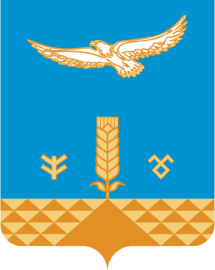 Совет сельского поселения      Федоровский сельсоветмуниципального района Хайбуллинский районРеспублики Башкортостан